最終振り返りシート　　学校名　　　　　　　　年　　組　　　　　　　　　　　Q1　伸ばしたい力ごとの目標達成状況のうち、あてはまる記号を書きましょう。　A　目標を途中で上げて、それも達成することが出来た。　B　最初に設定した目標を達成することが出来た。　C　目標を途中で下げて、それを達成することが出来た。　D　目標を達成することが出来なかった。Q2　伸ばしたい力ごとの記録の伸びについて、あてはまる記号を書きましょう。　A　最初の記録よりも伸びた。　B　最初の記録より伸びなかった。Q3　プログラムを行った感想として一番近いところに〇印をつけてください。①目標を立ててチャレンジすることを楽しいと感じましたか？②目標を持って頑張ることで自分の力を伸ばせると感じましたか？③目標達成に必要なことを自分で考えることでやる気が出ましたか？④目標達成に必要なことを自分で考えることで上達しやすいと感じましたか？⑤ひとつのことを粘り強く頑張れる自信が持てましたか？⑥身体を動かすことを楽しいと感じましたか？⑦見通しを持って日々の生活を過ごすことが出来ましたか？⑧また何か目標を見つけて頑張ってみたいと思いますか？Q4　プログラムに取り組んで感じたことを自由に書いてください。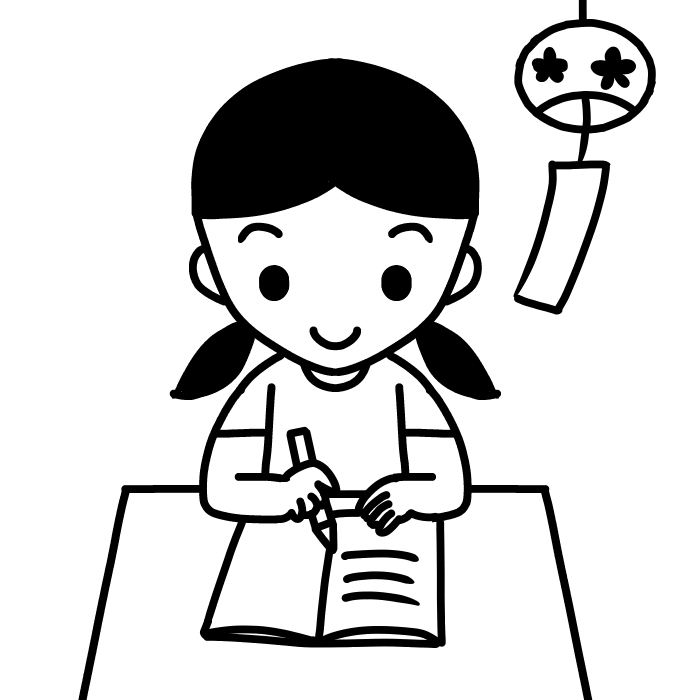 お疲れ様でした。プログラム終了後も、規則正しい生活を心がけ、怪我や病気に気をつけて、残りの夏休みも楽しく過ごしましょう。伸ばしたい力50ｍ走ボール投げ立ち幅跳びあてはまる記号伸ばしたい力50ｍ走ボール投げ立ち幅跳びあてはまる記号感じたどちらともいえない感じなかったしたどちらともいえないしなかった出たどちらともいえない出なかった感じたどちらともいえない感じなかった持てたどちらともいえない持てなかった感じたどちらともいえない感じなかった出来たどちらともいえない出来なかった思うどちらともいえない思わない